Mercedes-Benz Бразилия 1956 - н.в. Бразильский завод São Bernardo do Campo начал свою работу 28 сентября 1956 г. и насчитывал только 862 рабочих. Первой моделью, которую начали производить, был грузовик L312 по прозвищу "Торпеда". Уже через 4 года на заводе работало 5600 рабочих. История Mercedes-Benz в Бразилии воплощает новаторский дух германского производителя. Большинство выпущенных грузовиков и автобусов бразильского завода Mercedes-Benz оснащались дизельными двигателями, хотя в то время только 2 процента грузовиков в Бразилии передвигались на дизельном топливе.  В то время, когда первые двигатели бразильского Mercedes-Benz (OM 321, 326 и 324 ) были с предкамерным смесеобразованием, компания сделала большой технологический прорыв в 1969 г., представив двигатель OM 352 с непосредственным впрыском топлива. Mercedes-Benz do Brasil также славился своими разработками в области альтернативных источников движения. После проведения первых сравнительных тестов альтернативного топлива в бензиновых и дизельных двигателях в 1977 г., компания в 1985 г. представила свой первый серийный двигатель M 352 G, работающий на природном газе. В 1998 г. Mercedes-Benz do Brazil представил первый дизельный двигатель с электронным управлением. В настоящее время на заводе работает около 11500 рабочих.L-series 1е поколение 1982 – 1990 г.Автомобили популярной серии L производились в бразильском отделении с 1964 г. В 1982 г. подверглись рестайлингу. Они получили новое оформление передней части с вертикальными прямоугольными фарами. В 1984 г. представлен седельный тягач LS1932 полной массой 45т, оснащенный дизелем OM-355/6 LA. В 1988 г. появился еще более мощный седельный тягач LS1934 с тем же двигателем, но форсированным до 340 л.с.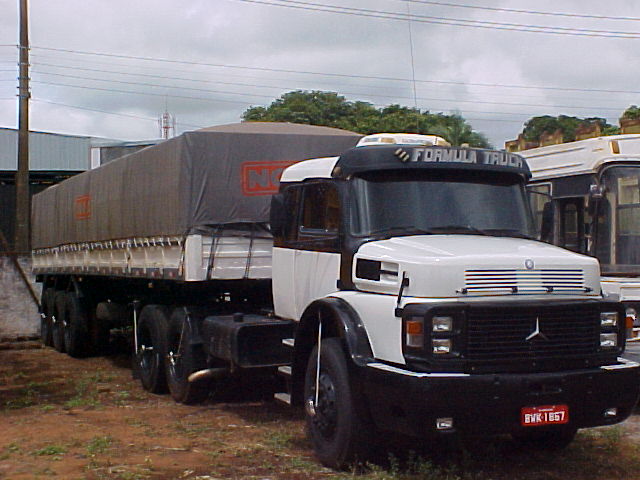 